6-26-16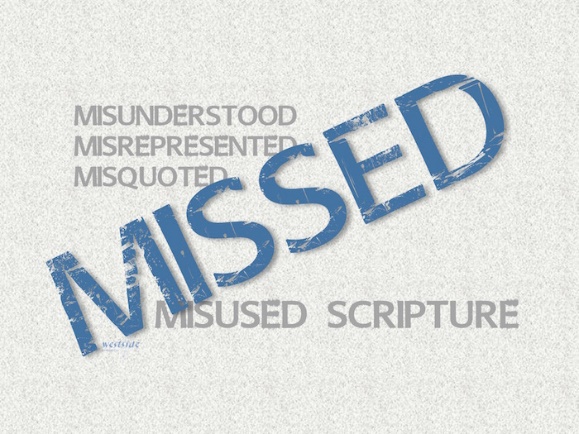 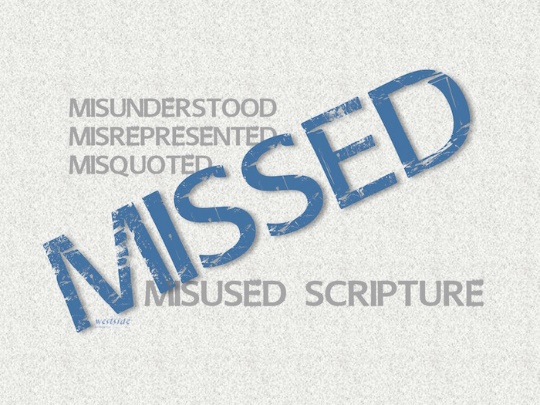 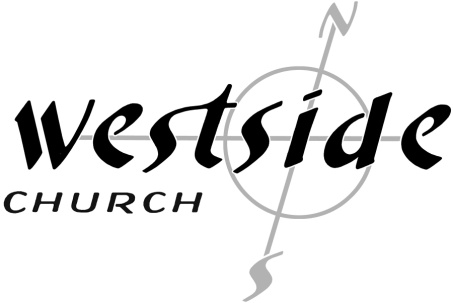 MISSEDMisunderstood MisquotedMisusedScriptureYou Can Do It!Philippians 4:13 (NKJV) I can do all things through Christ who strengthens me. Interpreting Scripture FaithfullyA.  We approach God’s Word in humilityB.  We read “from” the text and not “into the text”C.  We work to understand the context **D.  We let scripture interpret scriptureE.  We apply scripture to our livesWhat The Bible SaysPhilippians 4:10-20 How I praise the Lord that you are concerned about me again. I know you have always been concerned for me, but you didn’t have the chance to help me. 11  Not that I was ever in need, for I have learned how to be content with whatever I have. 12  I know how to live on almost nothing or with everything. I have learned the secret of living in every situation, whether it is with a full stomach or empty, with plenty or little. 13  For I can do everything through Christ, who gives me strength. 14  Even so, you have done well to share with me in my present difficulty. 15  As you know, you Philippians were the only ones who gave me financial help when I first brought you the Good News and then traveled on from Macedonia. No other church did this. 16  Even when I was in Thessalonica you sent help more than once. 17  I don’t say this because I want a gift from you. Rather, I want you to receive a reward for your kindness. 18  At the moment I have all I need—and more! I am generously supplied with the gifts you sent me with Epaphroditus. They are a sweet-smelling sacrifice that is acceptable and pleasing to God. 19  And this same God who takes care of me will supply all your needs from his glorious riches, which have been given to us in Christ Jesus. 20  Now all glory to God our Father forever and ever! Amen. 1.  We can get ourselves into trouble when we take scripture ________ ___ ________________When we take scripture out of context and try to use the Bible how we see fit, we can easily set ourselves up for defeat.  In fact, we can become so disillusioned with God that we practically shipwreck our faith because he’s not meeting our expectations.- Eric Bargerhuff2.  So let’s look AT the context . . .Acts 16:12-15 From there we reached Philippi, a major city of that district of Macedonia and a Roman colony. And we stayed there several days. 13  On the Sabbath we went a little way outside the city to a riverbank, where we thought people would be meeting for prayer, and we sat down to speak with some women who had gathered there. 14  One of them was Lydia from Thyatira, a merchant of expensive purple cloth, who worshiped God. As she listened to us, the Lord opened her heart, and she accepted what Paul was saying. 15  She was baptized along with other members of her household …Acts 16:16-24 One day as we were going down to the place of prayer, we met a demon-possessed slave girl. She was a fortune-teller who earned a lot of money for her masters. 17  She followed Paul and the rest of us, shouting, “These men are servants of the Most High God, and they have come to tell you how to be saved.” 18  This went on day after day until Paul got so exasperated that he turned and said to the demon within her, “I command you in the name of Jesus Christ to come out of her.” And instantly it left her. 19  Her masters’ hopes of wealth were now shattered, so they grabbed Paul and Silas and dragged them before the authorities at the marketplace. 20  “The whole city is in an uproar because of these Jews!” they shouted to the city officials. 21  “They are teaching customs that are illegal for us Romans to practice.” 22  A mob quickly formed against Paul and Silas, and the city officials ordered them stripped and beaten with wooden rods. 23  They were severely beaten, and then they were thrown into prison. The jailer was ordered to make sure they didn’t escape. 24  So the jailer put them into the inner dungeon and clamped their feet in the stocks. Acts 16:25-34 Around midnight Paul and Silas were praying and singing hymns to God, and the other prisoners were listening. 26  Suddenly, there was a massive earthquake, and the prison was shaken to its foundations. All the doors immediately flew open, and the chains of every prisoner fell off! 27  The jailer woke up to see the prison doors wide open. He assumed the prisoners had escaped, so he drew his sword to kill himself. 28  But Paul shouted to him, “Stop! Don’t kill yourself! We are all here!” 29  The jailer called for lights and ran to the dungeon and fell down trembling before Paul and Silas. 30  Then he brought them out and asked, “Sirs, what must I do to be saved?” 31  They replied, “Believe in the Lord Jesus and you will be saved, along with everyone in your household.” 32  And they shared the word of the Lord with him and with all who lived in his household. 33  Even at that hour of the night, the jailer cared for them and washed their wounds. Then he and everyone in his household were immediately baptized. 34  He brought them into his house and set a meal before them, and he and his entire household rejoiced because they all believed in God. Application1.  It’s __________ . . .Philippians 4:19 (NKJV) 
And my God shall supply all your need according to His riches in glory by Christ Jesus.Philippians 4:8-9 And now, dear brothers and sisters, one final thing. Fix your thoughts on what is true, and honorable, and right, and pure, and lovely, and admirable. Think about things that are excellent and worthy of praise. 9  Keep putting into practice all you learned and received from me—everything you heard from me and saw me doing. Then the God of peace will be with you.2.  It’s not about doing anything and everything, it’s about being ____________________________.Philippians 4:10-14 How I praise the Lord that you are concerned about me again. I know you have always been concerned for me, but you didn’t have the chance to help me. 11  Not that I was ever in need, for I have learned how to be content with whatever I have. 12  I know how to live on almost nothing or with everything. I have learned the secret of living in every situation, whether it is with a full stomach or empty, with plenty or little. 13  For I can do everything through Christ, who gives me strength. 14  Even so, you have done well to share with me in my present difficulty. 3.  Yep . . . ___________ is all we need!2 Corinthians 12:9-10 (ESV) 
But he said to me, “My grace is sufficient for you, for my power is made perfect in weakness.” Therefore I will boast all the more gladly of my weaknesses, so that the power of Christ may rest upon me. 10  For the sake of Christ, then, I am content with weaknesses, insults, hardships, persecutions, and calamities. For when I am weak, then I am strong.Response:What is God speaking to me?Specifically, how will I obey Him?